Додаток 1								до рішення виконавчого комітету 									Миргородської міської ради 									від 15 лютого 2023 року № 43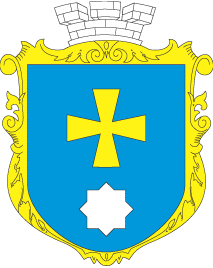 МИРГОРОДСЬКА МІСЬКА РАДАВИКОНАВЧИЙ КОМІТЕТМИРГОРОДСЬКА МІСЬКА РАДАВИКОНАВЧИЙ КОМІТЕТІнформаційна картаПРИЗНАЧЕННЯ ОДНОРАЗОВОЇ КОМПЕНСАЦІЇ СІМ’ЯМ, ЯКІ ВТРАТИЛИ ГОДУВАЛЬНИКА ІЗ ЧИСЛА ОСІБ ВІДНЕСЕНИХ ДО УЧАСНИКІВ ЛІКВІДАЦІЇ НАСЛІДКІВ АВАРІЇ НА ЧОРНОБИЛЬСЬКІЙ АЕС ТА СМЕРТЬ ТА СМЕРТЬ ЯКИХ ПОВ’ЯЗАНА З ЧОРНОБИЛЬСЬКОЮ КАТАСТРОФОЮ ІК-21/311.Орган, що надає послугуУправління соціального захисту населення Миргородської міської ради2.Місце подання документів та отримання результату послугиВідділ «Центр надання адміністративних послуг» виконавчого комітету Миргородської міської ради вул. Гоголя,171/1,  тел/факс (05355) 5-03-18http://myrgorod.pl.uae-mail: cnap_mirgorod@ukr.netВіддалене робоче  місце відділу «Центр надання адміністративних послуг» виконавчого комітету Миргородської міської радивул. Гоголя,92,   понеділок  - четвер з 8.00 до 17.00п’ятниця з 8.00 до 15.45перерва з 12.00 до 12.453.Перелік документів, необхідних для надання послуги та вимоги до них Одному з членів сім’ї  за втрату годувальника:заява за формою, затвердженою Мінсоцполітики;копія посвідчення учасника ліквідації наслідків аварії на ЧАЕС; 1А,2А,3А, копія свідоцтва про смерть  ; копія експертного висновку міжвідомчої експертної комісії з установлення причинного зв’язку хвороби, інвалідності та смерті з дією іонізуючого випромінення та інших шкідливих чинників внаслідок аварії на Чорнобильській АЕС або  військово-лікарської комісії, що діє в системі МВС, СБУ чи Міноборони. - документи що підтверджують належність до непрацездатних осіб та членів сім’ї, які вважаються такими, що були на утриманні померлого годувальника, згідно із статтею 36 Закону України “Про загальнообов’язкове державне пенсійне страхування”: (досягнення пенсійного віку, наявності інвалідності, були на утримані у померлого годувальника були неповнолітні діти , або студенти які навчаються за денною формою начання до досягнення ними 23 років);- копія свідоцтва про шлюб (у разі звернення за виплатою  дружини);- свідоцтво про народження дитини та довідка з навчального закладу, що підтверджує  навчання  дитини на дату смерті годувальника ( у разі призначення компенсації на  дитину);-  копія паспорта громадянина України;- копія довідок про присвоєння реєстраційного номера облікової картки платника податків або серія та номер паспорта з відміткою про відмову від прийняття такого номера особи, яка є законним представником або уповноваженою особою дитини та дитини, що претендує на призначення одноразової компенсації;- заява згода на обробку персональних даних;- заява з банку із зазначенням реквізитів банківського рахунку для перерахування соціальної допомоги.Батькам за втрату годувальника:-    заява за формою, затвердженою Мінсоцполітики; копія посвідчення 1А,2А,3А,;  копія свідоцтва про смерть  учасника ліквідації наслідків аварії на ЧАЕС;копія експертного висновку міжвідомчої експертної комісії з установлення причинного зв’язку хвороби, інвалідності та смерті з дією іонізуючого випромінення та інших шкідливих чинників внаслідок аварії на Чорнобильській АЕС або військово-лікарської комісії, що діє в системі МВС, СБУ чи Міноборони.свідоцтво про народження  померлого учасника ліквідації наслідків аварії на ЧАЕС;-     копія паспорта громадянина України;копії довідок про присвоєння реєстраційного номера облікової картки платника податків або серія та номер паспорта з відміткою про відмову від прийняття такого номера особи, яка є законним представником або уповноваженою особою дитини та дитини, що претендує на призначення одноразової;заява згода на обробку персональних даних;заява з банку із зазначенням реквізитів банківського рахунку для перерахування соціальної допомоги. Дружині померлого учасника ліквідації інших ядерних аварій та випробувань , якщо не одружилася вдруге- заява за формою, затвердженою Мінсоцполітики;- копія експертного висновку міжвідомчої експертної комісії з установлення причинного зв’язку хвороби, інвалідності та смерті з дією іонізуючого випромінення та інших шкідливих чинників внаслідок аварії на Чорнобильській АЕС, іншої ядерної аварії, участі в ядерному випробуванні, військовому навчанні із застосуванням ядерної зброї, складанні ядерних зарядів та здійсненні на них регламентних робіт або військово-лікарської комісії, що діє в системі МВС, СБУ чи Міноборони;- копія посвідчення 1Я, 2Я,3Я;  - копія свідоцтва про смерть ;- копія експертного висновку міжвідомчої експертної комісії з установлення причинного зв’язку хвороби, інвалідності та смерті з дією іонізуючого випромінення та інших шкідливих чинників внаслідок аварії на Чорнобильській АЕС або військово-лікарської комісії, що діє в системі МВС, СБУ чи Міноборони;-  копія паспорта громадянина України;-  копія пенсійного посвідчення ;- копії довідок про присвоєння реєстраційного номера облікової картки платника податків або серія та номер паспорта з відміткою про відмову від прийняття такого номера особи, яка є законним представником або уповноваженою особою дитини та дитини, що претендує на призначення одноразової компенсації;-  заява згода на обробку персональних даних;- заява з банку із зазначенням реквізитів банківського рахунку для перерахування соціальної допомоги. Копії документів завіряються посадовою особою центру надання адміністративних послуг, яка/який прийняв  заяву4. Оплата Безоплатно5.Результат послугиПовідомлення про призначення або відмову у призначенні компенсації6. Термін виконання10  днів (за умови подання повного пакету документів)*. *  У разі подання неповного та невідповідного пакету документів строк може бути продовжено до 30 календарних днів та 10 днів для прийняття рішення. 7.Спосіб подання документів/ отримання результатуЗаява з необхідними документами подаються особисто заявником або законним представником недієздатної особи,  органові соціального захисту населення за місцем проживання (перебування):через адміністраторів центру надання адміністративних послуг8.Законодавчо- нормативна основа1. Закон України ,,Про статус і соціальний захист громадян, які постраждали внаслідок Чорнобильської катастрофи” (частина 2 статті 48); 2. Постанова Кабінету Міністрів від 26.10.2016 року № 760 ,,Про затвердження Порядку виплати одноразової компенсації за шкоду, заподіяну внаслідок Чорнобильської катастрофи, інших ядерних аварій, ядерних випробувань, військових навчань із застосуванням ядерної зброї, та щорічної допомоги на оздоровлення деяким категоріям громадян” (пункт 10).  9.Перелік підстав для відмови у наданні/ припиненні адміністративної послугиПодання документів до заяви не у повному обсязі;у разі зміни місця реєстрації;заява подана особою, яка не має права на призначення компенсації